RELAZIONE –REPORT (DIARIO DI BORDO) DELLA DOCENTE EMMA ABBATEMOBILITA’ PRESSO IL LICEO DI FORSSA – JOB SHADOWING DAL 31-12- 2016  ALL’8-1-2017Progetto "roBot (Bilingual, Open, Tablet) classes, per una didattica inclusiva e compensativa basata sul bilinguismo e l’utilizzo del tablet” – Key Action 1 –Staff Mobility. 31-12- 2016 : Viaggio Napoli-Helsinky (Finlandia) . Trasferimento a Forssa 1-01-2017 Prima giornata di lavori Erasmus plus Azione Chiave 1. Mobilita' dello staff. Liceo di Forssa, Finlandia.
Inizio delle attività di job shadowing che dureranno fino al 7 Gennaio: le docenti in mobilità assisteranno alle lezioni dei colleghi stranieri e parteciperanno attivamente alla vita scolastica.
L’accoglienza da parte del personale docente tutto è stata calorosa: Gli insegnanti finlandesi hanno fatto visitare la loro scuola che è il più antico e prestigioso Liceo extraurbano della Finlandia: vi ha studiato anche l'attuale Ministro della Pubblica Istruzione Finlandese.
Gli spazi per la didattica sono organizzati secondo il modello dell'aula-laboratorio: ogni aula è attrezzata per la didattica digitale e multicanale su tablet.
Le classi sono bilingue: ogni studente personalizza il proprio percorso di studi scegliendo le discipline di maggior interesse incluse nell'ampia offerta formativa, fatta salva l'obbligatorietà di alcune materie.
Sono presenti diversi spazi comuni per alunni e docenti, spazi riservati agli studenti con bisogni educativi speciali, che hanno lo scopo di favorire la socializzazione e i momenti di relax.
La scuola è dotata di una ricca biblioteca che custodisce libri antichi (la prima edizione della Bibbia in finlandese) e in diverse lingue tra cui l'italiano, disciplina che fa parte del curriculum studiorum.
La giornata di lavoro si è conclusa con una cena di benvenuto alla presenza dello staff direttivo del Liceo Forssa al completo.2-01-2017La giornata di oggi per le docenti Abbate, Iovinella, Pirozzi, Tavarello, è iniziata con un interessante meeting con il Vice Preside del Liceo di Forssa (Finlandia), il prof. Hiekki Jokinen, il quale ha illustrato le principali caratteristiche del sistema d'Istruzione secondaria superiore finlandese. 
Al Liceo di Forssa gli alunni possono scegliere fra ben 75 corsi, la maggior parte di essi comprendono discipline sportive ed artistiche. Al momento frequentano l'Istituto circa cinquecento alunni provenienti da cinque diverse scuole medie del circondario: il prossimo anno scolastico i nuovi iscritti saranno 150. 
Ogni corso ha un numero massimo di frequentanti che oscilla tra i 35 e i 39. 
L'osservazione odierna ha riguardato le seguenti materie: Inglese (Grammar) e Filosofia. Gli allievi affronteranno a febbraio la prima sessione d'esame e quindi le lezioni hanno come finalità precipua la preparazione alla prova. 
Le lezioni sono coinvolgenti e incentrate sullo studente che viene stimolato all'apprendimento grazie all'utilizzo di audiovisivi e LIM. 
Nell'Aula Magna dell'Istituto gli allievi hanno assistito ad una presentazione dell'offerta formativa del Liceo Manzoni e hanno avuto la possibilità di fare domande alle docenti italiane riguardo il nostro sistema d'istruzione liceale. 
Terminate le lezioni antimeridiane le docenti italiane in mobilità hanno pranzato alla mensa insieme ai colleghi a agli alunni: la mensa è totalmente gratuita.Personalmente ho assistito alle lezioni di lingua Inglese. Alle ore 11.45 il Vicepreside con i docenti e numerosi alunni ci hanno accolto in Aula Magna: come coordinatrice Erasmus ho spiegato agli allievi il funzionamento dei Licei Italiani , ho risposto alle loro domande  e ho mostrato loro una presentazione del nostro liceo e dell’offerta formativa del Manzoni . Gli allievi si sono dichiarati propensi a trascorrere un periodo di studio in Italia, la possibilità di avviare gemellaggi tra i due Licei è sempre più concreta. Nel pomeriggio abbiamo visitato  una scuola di Forssa per studenti con bisogni educativi speciali: la Tolo school, diretta dalla responsabile Minna Lintonen. Gli alunni iscritti sono 214 e hanno un'età compresa dai 5 ai 15 anni, i docenti e gli assistenti sono in totale 45. Gli studenti che frequentano questa scuola, senza il pagamento di alcuna tassa, presentano difficoltà cognitive e problemi relazionali. Le classi sono formate da un minimo di sei a un massimo di dieci alunni e in ogni classe sono presenti operatori, educatori e docenti. per gli alunni più piccoli il metodo più utilizzato è quello montessoriano. Gli allievi sono impegnati in pratiche laboratoriali (cucito, falegnameria, pittura) che vengono concordate con la famiglia. La dispersione scolastica è bassissima, segno che la scuola funziona efficacemente. Un equipe di pedagogisti e psicologi presta la propria azione costantemente in cooperazione con i docenti e gli assistenti.
La didattica seguita in questo Istituto si basa sul PBL “Phenomenon- Based Learning”. Si tratta di un sistema “per progetti” in cui gli insegnanti lavorano con gruppi di alunni, su fenomeni o temi di interesse della classe che partecipa al processo di pianificazione, sviluppo e valutazione. Il PBL si realizza soprattutto con le risorse presenti in Rete e attraverso strumenti come ambienti di apprendimento online (LCMS). 
Gli studenti scelgono col supporto del docente il tema che verrà affrontato per varie settimane e da differenti angolazioni applicando contenuti propri delle diverse discipline coinvolte.
I singoli alunni/gruppi decidono come affrontare quel contenuto e attraverso quali ricerche e documentazione. Il docente esercita il ruolo di orientatore, guidando gli alunni verso l’autovalutazione dei propri processi di apprendimento. L’uso dei nuovi dispositivi e degli strumenti informatici (TIC), risulta fondamentale in quanto permette di esercitare abilità essenziali come la comunicazione, la collaborazione, la creatività e la capacità di progettazione.3-01-2017 La terza giornata di job shadowing è stata dedicata alla visita  dell'Università di Turku dove hanno incontrato il professore Emerito di Lingua e cultura Italiana Luigi Giuliano de Anna. 
Il professore de Anna è collaboratore di alcune riviste scientifiche italiane e finlandesi, ha svolto attività di ricerca in campo etnografico in Lapponia, Groenlandia e Svalbard, ha tenuto numerose conferenze riguardanti la cultura italiana presso università finlandesi, altre istituzioni pubbliche e i comitati della Dante Alighieri di Finlandia. Dal 2001 fa parte del Comitato per le nominations del premio Nobel della letteratura (Reale Accademia di Svezia). 
Col professore de Anna le docenti del Manzoni hanno visitato l'Università, il Rettorato, la Biblioteca Universitaria e hanno potuto, attraverso le sue spiegazioni, comprendere il funzionamento del sistema universitario finlandese, considerato uno dei migliori a livello europeo. L'iscrizione alle Università finlandesi è totalmente gratuita, ciò attira molti studenti stranieri: l'ambiente dell'Università di Turku, considerata una delle migliori al mondo, è pertanto cosmopolita. 
Nel pomeriggio le attività sono proseguite con la visita al centro di equitazione Hyvinvointia nel quale i giovani di Forssa seguono lezioni pomeridiane di monta ingese e viene praticata l'ippoterapia. 
E' stato interessante vedere come uno sport come l'equitazione rientri nel curriculum di studio e gli effetti positivi e benefici che esso ha sul piano relazionale ed emotivo degli studenti che lo praticano.Mercoledì 4 Gennaio 2017. Quarta giornata di lavori Intensa giornata di osservazione nelle classi: dalla mattina alle 8 fino alle 17 ho assistito le lezioni dei colleghi finlandesi che insegnano le mie stesse discipline. Ogni lezione è stata accuratamente annotata grazie ad una scheda di osservazione da me elaborata. E' stato inoltre possibile intervistare i docenti finlandesi che si sono dimostrati estremamente collaborativi e desiderosi di condividere la loro esperienza professionale.
Tutte le lezioni si svolgono attraverso un massiccio utilizzo delle nuove tecnologie e studenti e docenti lavorano su una piattaforma di e-learning, peda.net, sulla quale sono iseriti tutti i materiali di studio, gli e-book e gli esercizi per la preparazione ai test e agli esami periodici. I programmi adoperati sono in formato open.
Gli alunni portano in aula il loro dispositivo (tablet, smartphone, laptop) o, in mancanza di questo prendono in prestito quelli forniti dalla scuola, ed eseguono gra parte delle loro attività grazie ad esso.
Le lezioni si svolgono in una atmosfera estremamente rilassata e tranquilla, il docente svolge il ruolo di facilitatore e la lezione è raramente frontale: non esistono interrrogazioni ma solo verifiche scritte periodiche uguali per tutti e divise in base ai livelli di competenza.
Esistono anche classi speciali per alunni rifugiati e richiedenti asilo, la cui età è molto varia, a testimonianza di una grande apertura del Liceo di Forssa alla integrazione interculturale che viene costantemente favorita attraverso lezioni di lingua finlandese.Giovedì 5 Gennaio 2017. Quinta giornata di lavori .La prima parte della giornata è stata dedicata all'osservazione nelle classi.Le lezioni osservate (Geografia, storia, Inglese, Scienze Umane) hanno permesso di acquisire materiale e risorse utili da adoperare nelle classi al loro rientro in Italia. 
Nel pomeriggio tutte le docenti hanno assistito ad una dimostrazione dello svolgimento dell'esame di stato che avviene da un paio di anni in modalità completamente digitale ormai per tutte le discipline. E' stato interessante verificare la praticità ed utilità della digitalizzazione delle operazioni di esame che consente una semplificazione della correzione degli elaborati nonchè un notevole risparmio di tempo. 
Il resto della giornata è stato dedicato ad un proficuo incontro con il preside del Liceo di Forssa, il prof. di Geografia e Scienze Biologiche Simo Vistola, il quale ha illustrato i compiti e le masioni dei dirigenti scolastici finlandesi. 
La giornata di lavoro si è conclusa con una utilissima lezione del Vicepreside del Liceo, il prof. di Storia Heikki Jokinen, sulla realizzazione di e-book per la didattica: il prof. Jokinen ha mostrato alle docenti italiane l'e-book di storia romana da lui realizzato in collaborazione con altri quattro docenti.6 Gennaio 2017. Sesto giorno di lavori Il penultimo giorno di mobilita' in Finlandia è trascorso intervistando i colleghi del Liceo di Forssa che le ospita.
I testi delle interviste saranno pubblicati nello spazio dedicato all'Erasmus + nel sito web del Liceo.
Cio' che e' emerso da queste interviste e' la formazione continua e ben retribuita che i docenti finlandesi svolgono annualmente unita alla forte motivazione nell'acquisire e sperimentare nuove strategie didattiche.
E' stato inoltre possibile intervistare una studentessa italiana, Noemi, di un Liceo scientifico di Asti, che sta trascorrendo un anno di studio nel Liceo di Forssa: anche questa intervista sara' pubblicata sul sito web del Liceo Manzoni nello spazio Erasmus plus. 
Il pomeriggio e, stato dedicato alla visita al Museo cittadino di Forssa che ripercorre la storia della citta' a partire dal Diciannovesimo secolo, quando divenne un importante centro di produzione tessile. Le docenti del Manzoni sono state accolte dalla direttrice del Museo, la professoressa Kati Kivimäki, che ha ricostruito la storia del Museo che si e' classificato Primo Museo Finlandese nell'anno 2015.7- 01-2017 Settima giornata di lavori progetto Erasmus plus azione chiave 1 "roBOT (Bilingual, Open, Tablet) classes". 
Le docenti in mobilita' (Abbate, Iovinella, Pirozzi, Tavarello), hanno trascorso la giornata odierna a Helsinki dove hanno potuto visitare l'Órto Botanico dell' Universita' di Scienze Naturali, Kaisaniemi Botanic Garden. Si sono quindi recate nelle due chiese piu' importanti di Helsinki: la Cattedrale di Uspenski e la chiesa di Temppeliaukio. L´ultima parte della giornata e' stata dedicata alla visita della mostra "Dissidents-Politically active women in Helsinki in the 1920s-1940s" nella sala Comunale. L'interessante mostra fotografica e bibliografica ha offerto materiale di riflessione e spunto alle docenti per un progetto similare che potrebbe essere avviato anche nel nostro Liceo.
Si e´ conclusa cosi' un'esperienza professionale e umana indimenticabile ed intensa, che ha stimolato nelle docenti coinvolte una valida spinta motivazionale e un entusiasmo verso l'utilizzo delle nuove tecnologie e di strategie didattiche non convenzionali. 
Il calore, la disponibilita', la professionalita' con cui sono state accolte le professoresse del Manzoni dai loro colleghi finlandesi e dal dirigente scolastico del Liceo Forssa, rappresenteranno un ricordo che sara' impossibile cancellare. Le docenti desiderano esprimere la loro gratitudine alla preside Adele Vairo che ha reso possibile questa meravigliosa esperienza.8 -01-2017 : Rientro in italia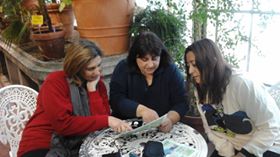 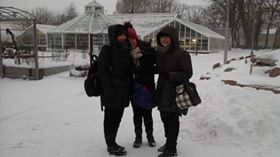 ENGLISH REPORT –KA1 project. “ROBOT CLASSES” ERASMUS PLUSPERIOD OF MOBILITY: 1-7- JAN 2017-03-01TEACHERS: ABBATE-IOVINELLA-PIROZZI-TAVARELLO31-12- 2016: AIR FLIGHT Napoli-Helsinki (Finland). 

01/01/2017Transfer to Forssa (3 hrs from Helisinki) in the morning
First day of Erasmus plus works Key Action 1. Mobility 'staff. High school in Forssa, Finland.
Start of job shadowing activity that will last until January 7: the teachers on mobility will attend the lessons of foreign colleagues and will actively participate in school life.
The “welcome” from the teaching staff has been very warm: The Finnish teachers show  their school to the Italian team: Liceo Firssa is the oldest and most prestigious high school of suburban Finland: there has also studied the current Minister of Finnish Education.
Spaces for education are organized according to the classroom-laboratory model: each classroom is equipped for digital teaching and multi-channel strategy on tablets.
The classes are bilingual: each student customize their studies by choosing the subjects he/she is mostly interested in, all the subjects must be included in the wide school educational offer,only some of them are mandatory. In this way the student can build a tailor made curriculum and syllabus. 
In the building there are several common areas for students and teachers, there are also many spaces reserved for students with special educational needs, which are designed to promote socialization and relaxing moments between lessons.
The school has a rich library that holds ancient books (the first edition of the Bible in Finnish) in different languages ​​including Italian, Italian Language is  a discipline that is part of the curriculum studiorum.
The working day has ended with a welcome dinner in the presence of the full management team of the Lyceum Forssa. 


01/02/2017
The day today for teachers Abbate, Iovinella, Pirozzi, Tavarello, began with an interesting meeting with the Deputy Vice director of the School of Forssa (Finland), History  prof. Hiekki Jokinen, who explained the main features of the Finnish upper secondary education system.
The Lyceum of Forssa students can choose from over 75 courses, most of them include sports and artistic disciplines. Currently about 500 students  attend the school , they came from five different middle schools in the district: the next school year will gain 150 new members.
Each course has a maximum number of attending scholars that oscillates between 35 and 39.
Today's observation concerned the following subjects: English (Grammar) , Philosophy, History , geography.  The students will face in February the first examination session and then the lessons ‘ principal aim is the  preparation to the test.
The lectures are cognitively engaging and the lesson are student-focused , learning  is stimulated by the use of audiovisual and Interactive Board.
In the afternoon, in  Aula Magna of the Institute, students have attended a presentation of the Liceo Manzoni  and have had the chance to make questions to the Italian team about  Italian system of education and  Manzoni high school curriculum and learning offer. Students are very interested in Italian school and eager to twin with Italian pair to attend Liceo Manzoni for part of the school term next year.
The Italian teachers had lunch at the table with finnish colleagues and  the pupils: the cafeteria is totally free both for students and teachers .
At 11:45 am The Vice with professors and many students welcomed us in Liceo Hall. Emma Abbate,  Erasmus coordinator, explained to the students the Italian high schools answering to  their questions and showing a presentation of our high school and the educational system. The students said they were likely to spend a period of study in Italy: the possibility to start twinning projects between the two high schools is now more concrete.


In the afternoon we visited a school in Forssa for students with special educational needs: the Tolo school, run by the manager Minna Lintonen. 214 students are enrolled and are aged from 5 to 15 years, teachers and assistants are in total 45. The students attending this school, without paying any fee, have cognitive difficulties and relationship problems. Classes consist of a minimum of six to a maximum of ten students: in any class collaborate vocational trainers, educators and teachers. For younger pupils the most widely used method is  Montessori one. Students are engaged in practical workshops (sewing, carpentry, painting) that are agreed with the family. Early school leaving is very low and rare, a sign that the school works effectively. A team of psychologists and pedogist lends their action on regular basis in cooperation with the teachers and assistents. 
The teaching method followed in this institute is based on PBL "Phenomenon-Based Learning". It is a  projects based  system in which teachers work with groups of pupils on phenomena or topics of interest of the class that participates actively in the process of planning, development and evaluation. PBL is achieved especially with the resources on the Web and through tools such as online learning environments (LCMS).
With the teacher support students choose  the theme that will be addressed for several weeks and from different angles by applying its content of the various disciplines involved.
The individual students / groups decide how to deal with that content and through which research and documentation. The teacher plays the role of counselor, guiding pupils towards self-assessment of their learning processes. The use of new devices and IT tools (ICT), is essential because it allows you to perform basic skills such as communication, collaboration, creativity and design skills.


03/01/2017

The third day of job shadowing was spent visiting the University of Turku where we met Professor Emeritus of Italian Language and culture Luigi Giuliano de Anna.
Professor de Anna is a collaborator of some Italian and Finnish scientific journals, has carried out research in ethnographic field in Lapland, Greenland and Svalbard, has lectured extensively about the Italian culture at Finnish universities, other public institutions and committees of Dante Alighieri Society in Finland. Since 2001 he is part of the Committee for the nominations of the Nobel Prize of Literature (Royal Swedish Academy).
With the professor we  have visited the University, the Rectorate, the University Library and have been able, through his explanation, in understanding the functioning of the Finnish university system, considered one of the best in Europe. Registration for Finnish universities is totally free, and this attracts many foreign students: the environment of the University of Turku, considered one of the best in the world, is cosmopolitan.
In the afternoon, the activities continued with a visit to the riding center Hyvinvointia in which young people of Forssa follow afternoon riding lessons  and where is practiced hippotherapy.
It was interesting to see how a sport like horse riding is within the curriculum of study and the positive and beneficial effects it has on the social and emotional level of the students who practice it.Wednesday, January 4, 2017. Fourth day of work for Manzoni teachers Abbate, Iovinella, Pirozzi and Tavarello mobility project Erasmus + Key Action 1- staff Mobility "Robot (Bilingual, Open, Tablet) classes" at the School of Forssa in Finland.
Intense day of job shadowing for the four teachers of the Liceo Manzoni guests of Forssa Liceo  in Finland: in the morning at 8 till 17they  observed the lessons of Finnish colleagues who teach their own disciplines, that are geography, English, philosophy and physical education. Each lesson has been carefully annotated thanks to an observation form-grid prepared by Professor Abbate. It was also possible to interview the Finnish teachers who have been very cooperative and eager to share their professional experience.
All classes take place through a massive use of new technologies, and all students work on an e-learning platform, peda.net, on which are uploaded all the study materials, e-books and exercises to prepare for tests and periodic examinations. The programs are used in an open format.
Pupils bring to the classroom their device (tablets, smartphones, laptops), or, if they don’t have with them , they can use the ones provided by the school. Classes are held in a very relaxed and quiet atmosphere, the teacher plays the role of facilitator and the lesson is rarely frontal or teacher centred: do not exist “interrrogazioni”, oral examinations,  but only periodical written tests that are the same for everyone and are divided according to skill levels.
There are also special classes for refugees and asylum seekers, whose age is very diverse, and this proofs the great opening of the Lyceum of Forssa to intercultural integration that is constantly promoted through the Finnish language lessons.Thursday, January 5, 2017. Fifth day of work for teachers Abbate, Iovinella, Pirozzi and Tavarello mobility project Erasmus + Key Action 1 Staff Mobility "Robot (Bilingual, Open, Tablet) classes" at the School of Forssa in Finland.
The first part of the day was dedicated to the observation in the classroom. Particularly interesting was the experience of prof. Tavarello who attended a dance performance of more than 150 pupils in the Ice Palace led by Professor of Physical Education Antti Kilponon. It was a rehearsal for the graduation ceremony  of the High School to be held next April.
The other  observed lessons (geography, history, English, Human Sciences) have allowed professors of Manzoni to acquire materials and resources useful to use in classes on their return to Italy.
In the afternoon, all the teachers were shown a demonstration of the State examination that since be a couple of years now are given fully in digital mode for all disciplines. It was interesting to see the practicality and usefulness of the digitization of the examination that enables a simplification of the tests  correction as well as a considerable saving of time.
The rest of the day was dedicated to a fruitful meeting with the Director  of the School of Forssa, prof. of Geography and Biological Sciences Simo Vistula, who explained the duties and mansions of Finnish school leaders.
The working day ended with a very useful lesson of Vice Director of the School, Prof.. History Heikki Jokinen, on the implementation of e-book for teaching: prof. Jokinen showed the Italian teachers e-book of Roman history he made in collaboration with four other teachers.January 6 2017. Sixth day of "Robot project works (Bilingual, Open, Tablet) classes" Erasmus plus Key action 1 at Liceo Forssa (Finland).
The teachers Abbate, Iovinella, Tavarello, Pirozzi spent their penultimate day mobility 'in Finland interviewing colleagues in the School of Forssa that houses them.
The texts of the interviews will be published in the Erasmus + dedicated space in the High School website.
What emerged from these interviews it’s continuing education and well-paid employment that Finnish teachers held annually combined with strong motivation to acquire and test new teaching strategies.
It was also possible to interview an Italian student, Naomi, who attend a Liceo scientifico in Asti Asti, who is spending a year of study in the School of Forssa: this interview will be' published on the web site of the Liceo Manzoni in Erasmus plus space.
The afternoon was dedicated to the visit to the museum of Forssa that traces the history of the city 'since the nineteenth century, when it became an important center of textile production. The teachers of the Manzoni were accepted by the director of the Museum, Professor Kati Kivimäki, who has reconstructed the history of the museum that is' ranked first Museum of Finland in 2015.Saturday, January 7, 2017. Seventh-day project work Erasmus plus key action 1 "robot (Bilingual, Open, Tablet) classes".
The teachers in mobility '(Abbate, Iovinella, Pirozzi, Tavarello), spent the whole day  in Helsinki where they could visit the Botanical Garden of the' University 'of Natural Sciences, Kaisaniemi Botanic Garden. They visited also  the two most 'important churches of Helsinki: Uspenski Cathedral and Temppeliaukio Church. The last part of the day 'was dedicated to the visit of the exhibition "Dissidents-Politically active women in Helsinki in the 1920s-1940s" in the Municipal hall. The interesting photo exhibition and bibliographic offered food for thought and inspiration to teachers for a similar project that could also be started in our high school.
So we came to the end of a  great, professional experience and unforgettable and intense human adventure, which stimulated teachers involved in pocketing motivation and enthusiasm towards the use of new technologies and unconventional teaching strategies.
The warm and kind welcome and hospitality, the friendly atmosphere, the serious  professionalism of the Finnish colleagues and of the head teacher of Forssa High School, will be a memory that will be 'impossible to delete: the best part of this amazing job experience.  The teachers wish to express their deep gratitude to the Principal Adele Vairo that made possible this dream come true.Inizio modulo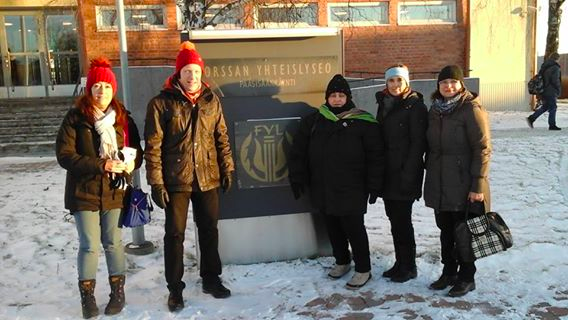 